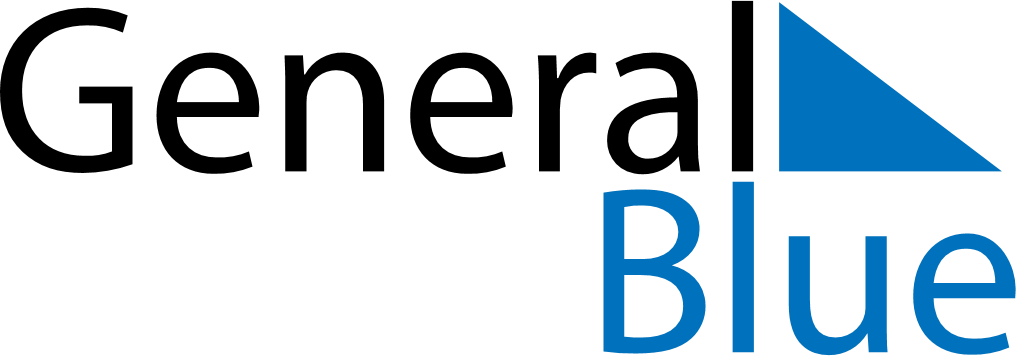 January 2018January 2018January 2018January 2018January 2018January 2018BotswanaBotswanaBotswanaBotswanaBotswanaBotswanaSundayMondayTuesdayWednesdayThursdayFridaySaturday123456New Year’s DayNew Year’s Holiday78910111213141516171819202122232425262728293031NOTES